Medienkommentar 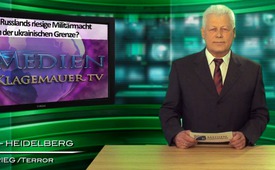 Wo ist Russlands riesige Militärmacht an der[...] ukrainischen Grenze?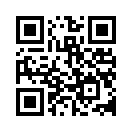 NBC-Reporter decken auf: An der ukrainisch-russischen Grenze ist weit und breit nichts von jenem vermeintlich riesigen russischen Militäraufmarsch ...NBC-Reporter decken auf: An der ukrainisch-russischen Grenze ist weit und breit nichts von jenem vermeintlich riesigen russischen Militäraufmarsch zu sehen, über den unsere Medien und Politiker seit Wochen berichten. Insgesamt fanden die Reporter nur drei Militärstützpunkte an der Grenze, diese mit wenig Betrieb. Die Atmosphäre in den russischen Grenzdörfern sei entspannt, die russische Bevölkerung dort wolle eine friedliche Lösung des Konfliktes. „Ein Video im Internet, das die angeblich aktuellen russischen Manöverbewegungen an der ukrainisch-russischen Grenze beweisen soll, zeigt landschaftliche Aufnahmen, die eher den Kaukasus, aber nicht den europäischen Teil von Russland zeigen“, meldete ein dort lebender Ukrainer der S&G-Nachrichtenredaktion. Offensichtlich handle es sich um Archivbilder. Gleichzeitig jedoch wird bekannt, dass die NATO dabei ist, ihre Truppen in Osteuropa zu Luft, Land und See massiv aufzustocken. Ein NATO- Insider spricht z.B. davon, dass das Bündnis die Zahl der Kampfflugzeuge, die über dem Baltikum patrouillieren, ab dem nächsten Monat verdreifachen wird.von sg./tb.Quellen:http://www.nbcnews.com/storyline/ukraine-crisis/tour-ukraine-russia-border-finds-no-signs-military-buildup-n67336http://www.presstv.ir/detail/2014/04/09/357776/nato-to-triple-baltic-fighter-jets/Das könnte Sie auch interessieren:#Russland - www.kla.tv/Russland

#Ukraine - www.kla.tv/Ukraine

#Medienkommentar - www.kla.tv/MedienkommentareKla.TV – Die anderen Nachrichten ... frei – unabhängig – unzensiert ...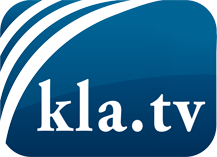 was die Medien nicht verschweigen sollten ...wenig Gehörtes vom Volk, für das Volk ...tägliche News ab 19:45 Uhr auf www.kla.tvDranbleiben lohnt sich!Kostenloses Abonnement mit wöchentlichen News per E-Mail erhalten Sie unter: www.kla.tv/aboSicherheitshinweis:Gegenstimmen werden leider immer weiter zensiert und unterdrückt. Solange wir nicht gemäß den Interessen und Ideologien der Systempresse berichten, müssen wir jederzeit damit rechnen, dass Vorwände gesucht werden, um Kla.TV zu sperren oder zu schaden.Vernetzen Sie sich darum heute noch internetunabhängig!
Klicken Sie hier: www.kla.tv/vernetzungLizenz:    Creative Commons-Lizenz mit Namensnennung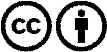 Verbreitung und Wiederaufbereitung ist mit Namensnennung erwünscht! Das Material darf jedoch nicht aus dem Kontext gerissen präsentiert werden. Mit öffentlichen Geldern (GEZ, Serafe, GIS, ...) finanzierte Institutionen ist die Verwendung ohne Rückfrage untersagt. Verstöße können strafrechtlich verfolgt werden.